RIVERSIDE PAC MEETING 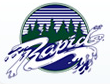 Tuesday, January 19, 2016Attendance: Karen Kelt, Laura Code, Karen Hertslet, Anthony Ciolfitto, William Issa, Judy Rohde, Christine Intile, Edward Ram, Julie FlintChair:  Karen KeltWelcome: Karen Kelt opened the meeting at 7:02 pmReview & acceptance of November 2015 minutesA: William Issa  S: Judy Rohde3.	Executive/Committee Reports	A.  Treasurer’s Report – Laura CodeReviewed the treasurer’s report for December 2015PAC has received donations of $775. Receipts will be mailed shortly for those that requested them.B.  Southside Family of Schools Parent Education –  Dirk Rohde via email	 We are looking at arranging a speaker or panel to talk about the new curriculum towards the end of February some time. If that falls through, we hope to bring in Dr. Nima Rahmany to speak on stress management. In April we are planning to bring in David Hurd to give a talk called “Discipline with Dignity”. Further details on both will be forthcoming.	C.  CPF – Canadian Parents for French – Susan Greene			Nothing to report	D.  DPAC –			DPAC will be launching a new website soon. www.DPAC43.ca 	E.  After Grad – 			Grad Pub night fundraiser is Jan 29th.4. 	Principal’s Report – Anthony CiolfittoMusic concert is tonightParent info night for Grade 8 students is Feb 2ndExams begin next weekMr Ciolfitto visited SAIL (Surrey Academy of Innovative Learning) to see how the school runs. They have a blended learning environment i.e. students might be in classes for 3 days then have 2 days at home to work on projects etc.Showed a short video of AT&T Summit Hackathon 2016 – Finger Foods Studios (FFS) participated in this event. They had 36 hrs to brainstorm an idea and design it.  Coding will be the next ‘language’ that kids will learn in school.  Mr. Ciolfitto has visited with FFS to collect ideas to help bring creativity/innovation in to the school.Some programming companies have given feedback about not hiring the ‘best’ programmers if the applicants show they don’t have job experience of can’t work in a collaborative setting. Edublogs are great ways to show student experience etc.5.   Old Business 	none6.   New Businessi.  Parents as career coaching workshop on Feb 15 & 22nd at 630 pm.  2 free sessions (must attend both) Offered by SD43 at Heritage Woods Secondary school. This workshop will introduce parents to the concept of coaching your children’s career journeys with practical tools and strategies to help you become a better career coach.7.  Guest speaker – English Dept: Jen Nelson & Sheri Thomasen	i.  Thanked the PAC for the funds to be able to hire 2 poets to come show what slam poetry is all about.  March 30th will be ‘Word on the Side’ evening show for poetry.	ii.    Sheri, a teacher sponsor for the LGBTQ, spoke about the opening of a gender neutral bathroom. This was something the group had asked for. The school has decided to convert an existing female, multi-stall washroom into a gender neutral washroom. It is located near 3 teacher classroom doors.8.   Meeting Adjourned at 7:50 pmNext Meeting: February 16, 2016 @7 pmRecorder: Karen Hertslet